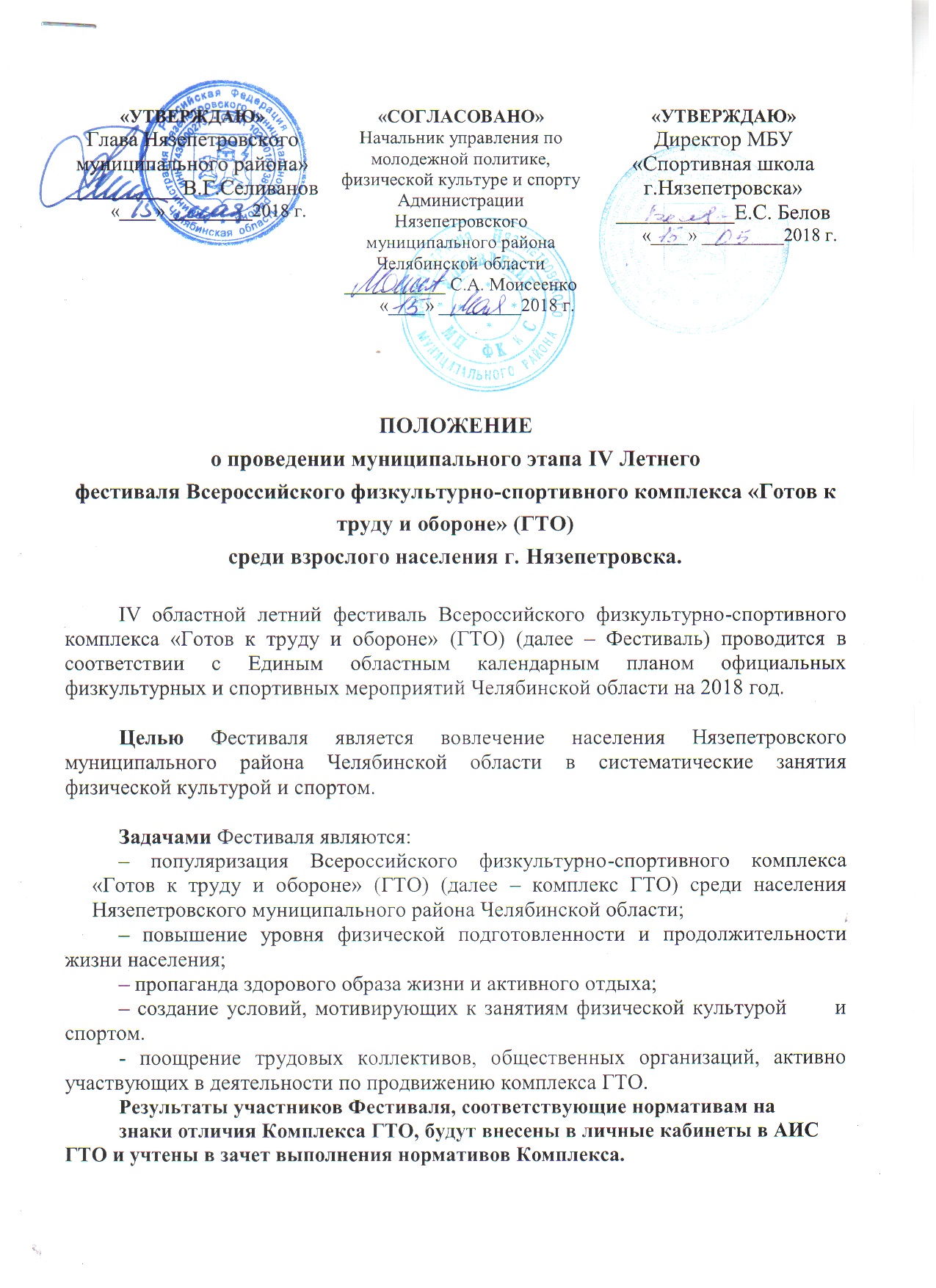 II. МЕСТО И СРОКИ ПРОВЕДЕНИЯI (муниципальный) этап Фестиваля будет проводиться:31 мая 2018 года в 18.00 в спортивном зале РДК г.Нязепетровска.2 июня в 10.00 на стадионе «Локомотив» (ул.Клубная,20) III. ОРГАНИЗАТОРЫ МЕРОПРИЯТИЯОрганизация и проведение I этапа Фестиваля осуществляется Центром тестирования ВФСК «ГТО» г. Нязепетровска. Главный судья – Белов Е.С., администратор – Потеряева М.Н., секретарь – Алексеева Т.А., судьи - Хуснутдинов Р.В, Кулапин А.В., Якунин В.В, Шайхетдинов С.Б., Бархатов А.И.IV. ТРЕБОВАНИЯ К УЧАСТНИКАМ И УСЛОВИЯ ИХ ДОПУСКАК участию в фестивале ГТО допускается команды трудовых коллективов, общественных организаций города Нязепетровска. Состав команды – 5 человек. Не более 1 участника моложе 30 лет. В одной команде должна присутствовать минимум 1 девушка/женщина. Возраст участников определяется по состоянию на день проведения фестиваля ГТО.VI ступень – 18-29 лет, VII ступень – 30-39 лет, VIII ступень – 40-49 лет, IX ступень – 50-59 лет.Все участники должны быть зарегистрированы на государственном портале GTO.RU, иметь УИН-номер системы ГТО, по состоянию здоровья, допущенные к выполнению испытаний комплекса ГТО. Внимание! Регистрация на портале АИС ГТО является обязательным критерием для участия, так как после состязаний результаты будут вноситься в АИС ГТО.V. ПРОГРАММА ФЕСТИВАЛЯПрограмма фестиваля состоит из испытаний (тестов) комплекса ГТО соответственно для VI – IX ступеней.Виды спортивной программыПоднимание туловища из положения лёжа на спине (кол-во раз за 1 мин).Подтягивание из виса на высокой перекладине.Сгибание и разгибание рук в упоре лёжа на полу.Прыжок в длину с места толчком двумя ногамиНаклон вперёд из положения стоя с прямыми ногами на гимнастической скамье.Бег на 60 м.Бег на 2000 и 3000 м.Юноши / МужчиныДевушки / ЖенщиныУсловия проведения соревнованийСоревнования проводятся в соответствии с методическими рекомендациями по организации и выполнению нормативов испытаний (тестов) комплекса ГТО, утвержденными Минспортом России от 01.02.2018 г.VI. УСЛОВИЯ ПОДВЕДЕНИЯ ИТОГОВРезультаты участников определяются в соответствии со 100-очковой таблицей оценки результатов. Командное первенство определяется по сумме очков, набранных в видах испытаний программы фестиваля ГТО всеми членами команды отдельно в каждой соответствующей возрастной ступени комплекса ГТО.VII. НАГРАЖДЕНИЕТрудовые коллективы и общественные организации набравшие наибольшую сумму очков и занявшие I, II и III место среди всех команд награждаются памятным дипломом.X. ЗАЯВКИ И ДОПОЛНИТЕЛЬНАЯ ИНФОРМАЦИЯДля участия в фестивале ГТО необходимо до 29.05.2018 г. направить предварительную заявку в Центр тестирования ВФСК «Готов к труду и обороне» (ГТО) города Нязепетровска по электронной почте:  nzp-dussh@mail.ruПосле получения предварительных заявок, ID-номера участников проверяются в системе на соответствие.На комиссии по допуску непосредственно в день проведения фестиваляГТО руководители команд представляют следующие документы:- заявку по форме, согласно приложению №1 заверенную врачом и руководителем направляющей организации;- паспорт (оригинал) на каждого участника;Без предварительной заявки, отправленной в указанный срок, а также без указанных документов команды к участию в фестивале ГТО не допускаются!Контактный телефон 8(35156)3-15-46Напротив каждой фамилии пишется: ДОПУЩЕН (НЕ ДОПУЩЕН), ставиться подпись врача и печать. Внизу списка указывается общее количество допущенных к испытаниям, ставится подпись врача и печать медицинского учреждения                                                                                                                Приложение № 1                                                                                                                           к Положению о проведении                                                                                                               IV летнего фестиваля                                                                                                                               Всероссийского физкультурно-                                                                                                                               спортивного комплекса «Готов к                                                                                                                   труду и обороне» (ГТО)ЗАЯВКАОт ___________________________________________________________________________________(название организации (в соответствии с Уставом)на участие в муниципальном этапе  IV летнего фестиваля Всероссийского физкультурно-спортивного комплекса «Готов к труду и обороне» (ГТО).Предварительную заявку необходимо составлять с учётом запасных участников, без визы врача.Допущено к I этапу летнего фестиваля комплекса ГТО       _________ человекВрач ______________________________ / _________________			(ФИО)                                  (подпись)	____________________(	ДАТА)       (М.П. медицинского учреждения)Руководитель организации			______________________________________МП							(подпись.  Ф.И.О.)№п/пВид испытания (тест)VI ст.18 - 29 летVII ст.30 - 39 летVIII ст.40 - 49 летIX ст.50 - 59 лет1Бег на 60 м60 м60 м2Бег на 2000, 30003000 м 3000 м2000 м2000 м3Подтягивание из виса на высокой перекладине +++4 Наклон вперед из положения стоя на гимнастической скамье++++5Прыжок в длину с места толчком двумя ногами++             +6Поднимание туловища из положения лежа за 1 мин++++№п/пВид испытания (тест)VI ст.18 - 29 летVII ст.30 - 39 летVIII ст.40 - 49 летIX ст.50 - 59 лет1Бег на 30 м 60 м60 м2Бег на 20002000 м2000 м2000 м2000 м  3  3Сгибание и разгибание рук в упоре лежа на полу (на выбор)++++4Наклон вперед из положения стоя на гимнастической скамье++++5Прыжок в длину с места толчком двумя ногами+++6Поднимание туловища из положения лежа за 1 мин+++№ п/пФамилия. имя. отчествоДата рождения (д.м.г.)ID номер (УИН) в АИС ГТО Ступень ГТОВиза врачадопущен.подпись врача. дата. печать напротив каждого участника соревнованийдопущен.подпись врача. дата. печать напротив каждого участника соревнованийдопущен.подпись врача. дата. печать напротив каждого участника соревнованийдопущен.подпись врача. дата. печать напротив каждого участника соревнованийРуководитель группы(подпись. Ф.И.О. полностью)Контактный телефон.E-mail: ______________________________________________________________